17. Beszámoló a sportszakmai tanács munkájáról és javaslat a tanács 2020. évi teendőire.Felelős: Dencső Blanka2018. szeptember 25-én alakult a testület.A testület jogosultságai: az adott verseny esetében felmerülő kérdésekben áll rendelkezésreszakmai tanácsokkal (edzőket, csapatokat, válogatottakat, elnökséget, …), stratégiai gondolkodással lát el a curling sportág minden területétcsapatokon átívelően és magát a curling sportág fejlődését általánosságban szem előtt tartó és független testület, amely aktívan ill. proaktívan tesz javaslatokat a sportág fejlesztéséreOperatíve Dencső Blanka, elnökségi tag tartja a kapcsolatot a tanácsadókkal egykapusként az összes terület számára. A felkért tagok legfőbb jellemzője, hogy aktívak és képben vannak a curling sportág jelenével, már meglévő jelentős hazai és nemzetközi verseny tapasztalatuk van, képesek látni a curling jövőjét, stratégiai gondolkodással rendelkeznek. A tagok összetételénél fontos volt a nagy egyesületek és az azoktól független személyek részvételének egyensúlya.A felkérés egy olimpiai ciklusra szól, de évente újraértékelhető. Az idei 2019/2020-as szezonra minden tag továbbra is vállalta és ellátja a testületi tagságban a funkcióját. A Szakmai Tanácsadó Testület tagjai:Belleli Lajos – független: többszörös magyar bajnok, EB résztvevő, a katari szövetség kapitánya, edző, WCF delegált, WCF camp instructor/ coachJakab Zoltán – független: többszörös magyar bajnok, EB résztvevő, utánpótlás edzőKiss Zsolt – UTE: Kétszeres vegyes páros világbajnok, többszörös magyar bajnok és EB résztvevő, edzőNagy György – VASAS: Ezüstérmes világbajnok, többszörös magyar bajnok, EB A ligában részt vevő játékos, többszörös Világkupa győztes, WCF delegált és bizottsági tagSárdi Péter – FTC: vegyes páros VB résztvevő, magyar bajnok, junior és senior edzőA testület tagjai a munkájukért lehetőséget kapnak egy általuk vagy az Elnökség által választott külföldi vagy belföldi szakmai rendezvényen való részvételre.Az idei szezon elején lépéseket tettünk már annak érdekében, hogy a csapat része legyen, egy nemzetközi vonalban dolgozó edző is. A szakember finanszírozására a Magyar Curling Szövetség forrást tud biztosítani. Ennek összege jelenleg 1,5 millió forint, amit az EMMI felé beadott felzárkóztatási program keretében szeretnénk még növelni. A pályázatot és benne az igényt a Magyar Curling Szövetség beterjesztette már.Sokszor eltérő elnevezést használunk, szeretném ezt egységesíteni: Sportszakmai Tanácsadó Testület (rövidítve: SZTT). Valamint, hogy nem vezetője, „elnöke” vagyok, hanem koordinációért felelős személy, hiszen én szakmailag nem veszek részt a tanács munkájában, hanem a feléjük irányított kéréseket továbbítom és összefoglalom a tőlük származó információkat az Elnökség felé.2018. október: Versenyszabályzat módosítására tett javaslatok – belső (Belleli Lajos javaslata, Sárdi Péter javaslata) Versenyszabályzat módosítására tett javaslatok véleményezése – külső (Palancsa Zoltán indítványa, Nagy György indítványa) 2019. január: OCSB feljutás változási javaslat véleményezése (Sárdi Péter beadványa) 2019. február: Vegyes Páros felkészülési terv véleményeztetése2019. február: Támogatási rendszer - Hivatali javaslat véleményeztetése 2019. január: Kiss Zsolt kiutazása a jönköping-i Világkupára, amelyen egyeztetett a svéd-magyar mentor program szakmai részérőlNem megvalósult terv 2019-ben:Svéd-magyar mentorprogram által kapott fejlesztési anyagok: a program „belassulása”, elcsendesedése okán végül ezek az anyagok még nem kerültek a testület elé. Bízom benne, hogy a későbbiekben ezek elérhetőek lesznek számunkra. Válogatottak felkészülése: a junior csapatok esetben nem történt meg az SZTT értékelése. Ezt nekem kellene proaktívan kezdeményezni, amennyiben nem jön meg a felkérés az Elnökségtől. Ezt körültekintőbben fogom kezelni.2019. márciusban vettük fel a kapcsolatot David Wills curling edzővel, aki jelenleg a Qatar National Curling Programban dolgozik Belleli Lajossal. Decemberben került sor a személyes találkozásra és egyeztetésre. Idő közben David Wills elvállalta a vegyes páros, Palancsa-Kiss felkészítését és a válogatottal végzett munkája lesz a továbbiakban az elsődleges feladata Magyarországon, azonban szakmai tanácsaiért továbbra is rendelkezésünkre áll. Ez alatt az idő alatt megfogalmaztuk, hogy melyek lennének a számunkra szükséges szakmai támogatási elemek egy nemzetközi szakember esetében. 3 stratégiai területet külön kell kezelni:Kompetitív dimenzió, a curling sportág élvonalában lévő csapatok, játékosok esetében: külön taglalva a felnőtt és utánpótlás csapatokatCsapatok felépítésében, tervezési folyamataihoz speciális, párosra/csapatra szabott irányvonalak, tervek létrehozása, tanácsadás. Taktikai, fizikai, mentális fejlesztés.Kiemelt versenyre készíti fel az adott válogatottat és az érintett hazai szakembereket i.      munkája jelenleg nem a felnőttvegyes páros szakágban jelenne meg (mindkét kiemelt csapatunk együtt dolgozik külföldi szakemberrel) ii.      junior vegyespáros, junior lány és fiú csapatok és női/férfi válogatott csapatok felkészítésében nyújtott szerepe elengedhetetlen már a fejlődéshez, eredményesség javításához. Jelenleg a MCSZ nem tud biztosítani a felkészüléshez ilyen jellegű szakmai tudást az élvonalbeli sportolóinak.Versenyzők, játékosok, nem élvonalbeli, de potenciális csoportok: felnőtt és utánpótlás csapatok ebben az esetben megegyeznekedzőképzésben nyújtott segítség: jelenleg Magyarországon az edzők nem tudnak megfelelően fejlődni, tudásbázis hiánya, errodálódó szaktudáscsapatok felépítésében, tervezési folyamataihoz általános template-ek, segédanyagok létrehozása, tanácsadás. Jelenleg nem elérhető tudás Magyarországon.Tömegsport dimenzió: külföldi szakember bevonása nem szükséges. (Játékosbázis növelés nem része a feladatainak)MCSZ Elnökség szakmai támogatása: fejlesztési programok, stratégiák elméleti kidolgozása a Szakmai Tanácsadó Testülettel közösen, annak részeként működne, akik a magyar sajátosságokban tudják finomítani aztJelenleg az előbb felsorolt feladatokra a magyar-svéd mentorprogram keretében is próbálunk szakembert találni. Célunk, hogy szeptemberben már az új szezon a szakember segítségével indulhasson.2019. március: Finanszírozási rendszer véleményeztetése2019. június: Versenynaptár véleményeztetése, módosítási javaslatok2019. június: férfi és női válogatottak felkészülési terveinek véleményezése2019. június 17. SZTT workshop, melynek keretében a testület tagjai közösen elkészítették a vegyes páros szakág SWOT analízisét. Az eredményt az 1. sz. melléklet tartalmazza.2019. augusztus: WCF éves kongresszusának szakmai döntést előkészítő véleményeztetés az Elnökasszony számára2019. október: két SZTT tag delegáltsága az MCSZ sportigazgatói pozíciójára beérkezett pályázatok szakmai véleményezésére2019. december: Az OCSB A és B ligájában való indulás kapcsán WCF szabálykönyv értelmezési kérdés2020. február: Vegyes Páros felkészülési terv véleményeztetése. output: a tanács mind az erőnléti, mint a szakmai felkészülés és versenyek tekintetében megtette szakmai javaslatait az Elnökség felé2020-as terv:Az idei évben a következő szezon elkezdéséig a versenyszabályzatok (pl. óvási szabályzat, WCF aktualizálását, etc.) rendbetételét tartja az MCSZ Elnöksége egy fontos feladatának. Ezeket a szabályzatokat az MCSZ Sportigazgatójának előkészítő munkája után az SZTT véleményezésére és módosítási javaslatainak fényében tenné meg. Vegyes páros SWOT analízise után akciótervek kidolgozása közösen az ElnökséggelCsapatsportágra elkészített SWOT analízis, majd már az Elnökséggel közösen akciótervek kidolgozása sz melléklet: SWOT analízis – Vegyes páros szakág 2019.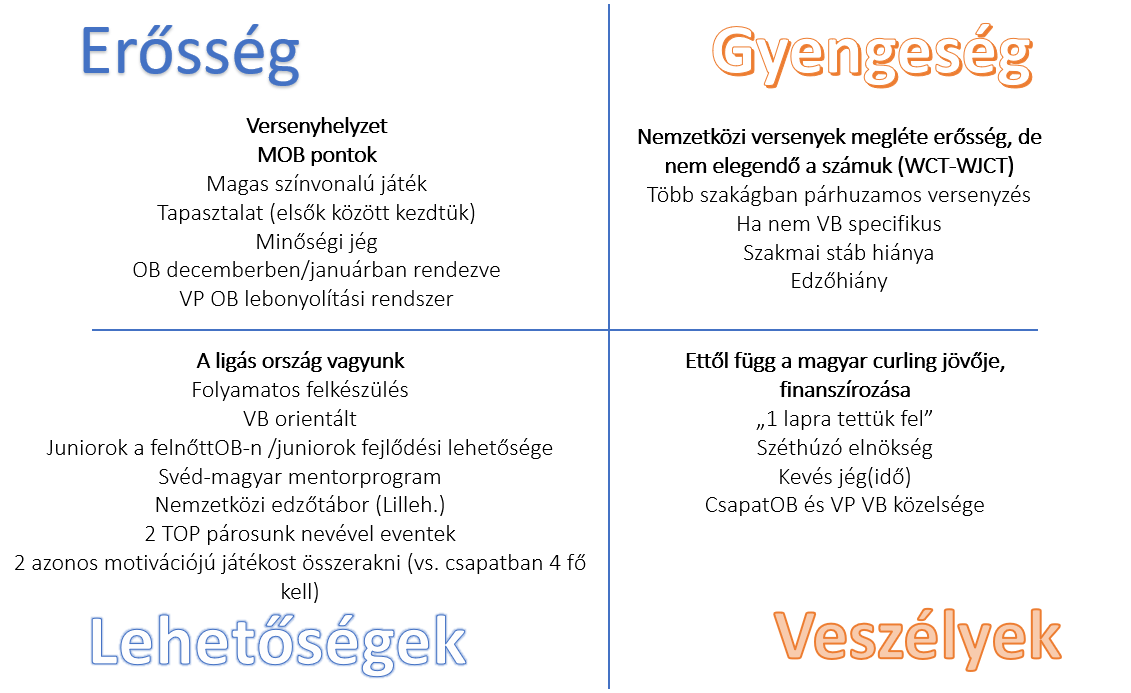 